Bel Air Home for Children & Adolescents Inc.Annual Report       IntroductionThe Bel Air Home for Children and Adolescents Inc. has been established since 1997. Its main objective is to provide a safe, caring, loving and protected environment for children and young people deprived of their natural family setting. It presently caters for children from 0 -18 years. The Child Protection Authority is the Governing Body of the Home. The authority provides for the Protection of Children in  under a legal framework.This is the fifteenth annual report of the company published every year for its many contributors and members. The appended audited financial statements for 2012-2013 form an integral part of this report.2.0   The  CompanyAt the last annual meeting in January 2013, there wereeight ordinary members of the Company including five directors listed below.The officers and Directors were re-elected in January 2013 until the next annual meeting. The officers are:-President :   Ms. Claudia AlexisVice-President:  Mrs. Lauren E. Grey-Beliaeff M.B.E. Treasurer:    Mrs. Merle Byer Secretary:  Mrs. Lisa Charles Director:	Sis. Francis NelsonSister Francis-Nelson is appointed by the St. George’s University.The other members are: Mr. Clement Gabriel Mrs. Marina Williams-Johnson  Mrs. Carlana Charles-Young Mr. Tim Byam 3.0       Staff                       The staff at the Home consists of a Management team which includes the Manager, Assistant Manager- Educational Needs Co-ordinator, Home Co-ordinator and five supervisors. There are also twelve caregivers who are rotated on a twenty-four hour shift system.       TrainingConscious Discipline training for staff which commenced in               January 2012 under a “Reach Grenada” programme and conducted by Dr. Barbara Langdon of the St. George’s University was completed in November 2012. The staff was enriched with practical interventions to deal with behavioural issues affecting the children. 	The Board of Directors is pleased to place on record appreciation and gratitude to all the staff members who worked at Bel Air during the year.               4.0  Reside	On  there were twenty-two (22) children,	 resident at Bel Air Home, twelve (12) in the Nursery and	 ten (10) adolescent girls. During the year, there was one (1) admission and one (1) discharge. The Nursery continues to operate at full capacity.      Our school age residents continue to show improvement in their academic studies. One of the adolescent girls who sat the the CPEA exams was successful and is now attending the ’s Convent, . Three of the girls are now students of secondary schools      The toddlers continue to go to playschool at the Home to develop skills to prepare them for regular school.Presently there are eleven (11) in primary school      and one (1) in pre-primary.Congratulations to the successful children and particularly to Ms. Alison Greene – Education Needs Co-ordinator, staff, Peace Corps and community volunteers who assisted with their studies and homework.5.0 FinanceThe audited financial statements for the year to  are attached to this report. Special thanks to Mr. Henry Joseph of Pannell Kerr Foster and his staff for continuing to undertake this task on an honorary basis.It is heartening to note that the home was able to operate and manage its finances without much liquidity problems in the year and well within its budget. Receipts wereabove 2012 and expenses were slightly lower than the       same period.  AppreciationThe Directors express gratitude to the Trustees of   St. George’s University for their continued generous contribution which amounted to EC$133,620.00 in the period, paid on a monthly basis towards the running costs of the Home.The Board also acknowledges the Government of ’s subvention of EC$471,324.00 received during the period under review, and sincerely thank the  Government for its continued contribution to the Home.     The Friends of Bel Air (UK) continued its support during the year. Its financial contribution amounted to $14,859. There were also donations of food, valuable items. Through this partnership there are many volunteer sponsors of children and visitors who visit the Home and assist with the playground and other areas of need. The financial contributions received from the Friends of Bel Air during the year was $14,859.We will again wish to place on record our thanks and appreciation to Alison, the sponsors of the children and all       other supporters and donors in the  for their continued       support.	Grenlec over the years has been one of the Home’s main local contributor. Within the last few years its annual contribution towards the upkeep of the Home was $18,000. During this year we are happy to report that it has provided towards the extension of the Nursery building to accommodate separate sleeping facilities. This project was ongoing at the end of the financial year. We thank Grenlec sincerely.      We also thank the Chairman of Grenada Electricity      Services Ltd. for his continuing financial contribution and interest in the Home.      To all other overseas contributors we thank you for your support and contributions.      The Directors also thank the members of the local       community and business houses for their support provided      during the period, both financially and in kind.7.0	   Professional Services     The Directors are very grateful to Dr. Beverly Nelson, Dr. Jennifer Isaac, Dr. Lutz Amechi, Dr. Hage, Dr. Byron Calliste, Dr. Joseph, and CHORES for their medical services provided free of charge. We also note and thank Mr. Roy Hall for his support, and technical contributions in the maintenance of theHome over the years.8. 0	     VolunteersThis year there were more volunteers than previous years at the Home. Many of them are from the  University Students’ body.This year for the first time we also had visiting volunteers from the . These volunteers assist the children with homework, recreational activities and general care of the children.  Ms. Katie Moran our Peace Corps volunteer returned to her homeland. Her assistance will be greatly missed as indeed she contributed greatly to the children and staff. We wish her all success in her future endeavours.       Reach  has partnered with the Home during the year in the  training of staff in conscious discipline. We are grateful for their support and look forward with the continuing partnership.Future OutlookBel Air Home with its limited funds will continue to make the best choices in managing its resources to enable it to maximize benefits for the children. It is the intention that during the coming year more training programmes will be developed to assist staff to develop the necessary skills to continue work with the children. Transition Programmes will also continue to prepare and provide the older girls with skills to prepare for life outside of Bel Air.  They have already commenced sewing with sewing machines, materials and other equipment provided by the Friends of Bel Air ().We are also hopeful that we can find the necessary funding to extend the nursery to provide better sleeping, and playing facilities together with a changing bay for the toddlers.  The plan for the structure together with the estimated cost is already prepared.  We value all contributions whether in cash or kind as we strive to make Bel Air Home a better place for all the children entrusted to our care.Our best wishes are extended to all for 2014.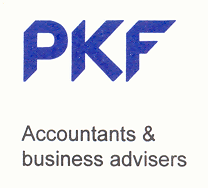 BEL AIR HOME FOR CHILDREN AND ADOLESCENTS INC.FINANCIAL STATEMENTSFOR THE YEAR ENDEDJUNE 30TH, 2013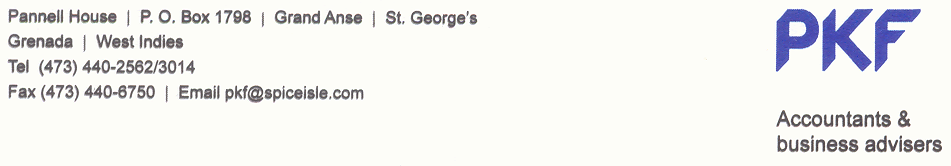 ACCOUNTANTS’ COMMENTSWe have examined the annexed financial statements of the Bel Air Home for Children and Adolescents Inc. for the year ended June 30th, 2013 and have obtained all the information and explanations which we have required.In our opinion, the said statement is properly drawn up so as to exhibit a true and fair view of the affairs of the home for the year then ended.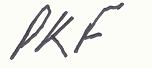 :August 8th, 2013                                            Accountants and business advisers: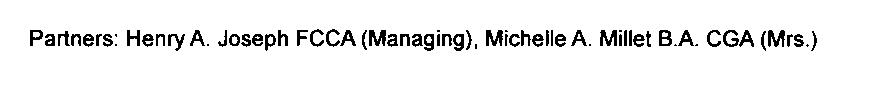 2BELAIR HOME FOR CHILDREN AND ADOLOSCENTS INC.STATEMENT OF FINANCIAL POSITION AT JUNE 30TH, 2013Director	                          		:  Director3BEL AIR HOME FOR CHILDRENAND ADOLESCENTS INC.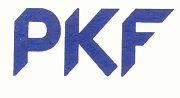 STATEMENT OF RECEIPTS AND PAYMENTFOR THE YEAR ENDED JUNE 30TH, 20134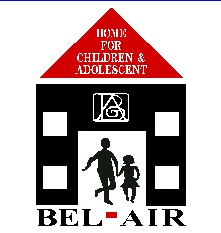 ASSETSNon-Current Assets      Land and buildings      Fittings, furniture and equipment Current Assets	Cash on hand and at bank                                  TOTAL ASSETSFINANCED BY:RESERVE ACCOUNT  Balance brought forward Excess of receipts over payments for the yearTOTAL RESERVES20131,301,911     84,4511,386,362   200,809$1,587,1711,504,101     83,070$1,587,17120121,301,911    99,5091,401,420102,681$1,504,1011,501,809       2,292$1,504,101ReceiptsGovernment of Friends of Bel AirRestaurant SchemesBel Air BoxesDonations – IndividualsDonations – Business/OrganizationsFundraising eventsInterest income                                                                                                                           Less: Payments                                   Salaries and wages                            Staff training                                                                                                                                                                                                                                                        Contributions – National Insurance Scheme                                             Repairs and maintenanceElectricityTelephone and fax controlTransportationInterest and bank chargesFarm and garden suppliesStationery and postageProfessional feesComputer suppliesChildren’s entertainmentSundry expensesInsurance – premisesWater ratesMotor vehicle expensesHousehold itemsFoodInfant care itemsMedication                                                                               School supplies and fees                                                                                                                                                                                                                                                                          Depreciation                                                                                                                                                                                                                                                                                                                                                        Cooking gas                                                                          Advertising                                                         Excess of receipts over payments for the year                                                                                                                                                                                                                                                               2013471,324133,62014,8591,8002,39022,54755,502575    2,844705,461349,420-17,06122,99525,1962,7414225,7242115,3263,3414,850-2,7842,38315,33015,23516,48814,56383,0234,1651,5384,37521,1134,107           -622,391$83,0702012370,326133,62026,1861,1003,01642,64739,8285,918   2,116624,757324,7313,00015,58637,32823,2602,4143608,5063014,7314,776-9992,8592,60617,88512,26014,99218,62873,4664,7083,96613,32724,8776,899           -622,465$2,292